Культурно-просветительские и массовые  мероприятияКультурно-просветительские и массовые  мероприятияКультурно-просветительские и массовые  мероприятияКультурно-просветительские и массовые  мероприятияКультурно-просветительские и массовые  мероприятияКультурно-просветительские и массовые  мероприятияНаименование учреждения/мероприятияАдрес учреждения, контактный тел.Режим работыВозрастная категорияПредоставляемые услугиСтоимость услуги, руб.МАУК «Чайковский районный центр развития культуры»XII фестиваль искусств «Наш Пермский край» им. Д. Б. КабалевскогоКамский пер., 6, 4-32-10,4-32-04Ул. Ленина (м/у ДШИ №1 и Музыкальным училищем)Ул. ЛенинаПл.К.Маркса4 июня,11.00-13.30Участники летних формирований образовательных учрежденийИнтерактивная программа «Фото-пробы»Театрализованное праздничное шествие «Кинолента Фестиваля». Костюмированное шествиеТеатр площадных картин «Удачный ракурс»-Муниципальное бюджетное учреждение культуры «Чайковский парк культуры и отдыха»/ -Работа аттракционов;- Цирковое представление 1 раз в месяц, в будние дни, в летний период Муниципальное бюджетное учреждение культуры «Чайковский парк культуры и отдыха»/ -Работа аттракционов;- Цирковое представление 1 раз в месяц, в будние дни, в летний период г. Чайковский, ул. Кабалевского, 9-64т.3-38-86г. Чайковский, ул. Кабалевского, 9-64т.3-38-86г. Чайковский, ул. Кабалевского, 9-64т.3-38-86Летний режим работы:в будние дни: с 10-00 до 20-00 ч.в выходные дни: с 10-00 до 21-00ч.Администрация парка:09.00-18.00Летний режим работы:в будние дни: с 10-00 до 20-00 ч.в выходные дни: с 10-00 до 21-00ч.Администрация парка:09.00-18.00Летний режим работы:в будние дни: с 10-00 до 20-00 ч.в выходные дни: с 10-00 до 21-00ч.Администрация парка:09.00-18.003+3+3+Обеспечение культурного отдыха населенияОбеспечение культурного отдыха населенияОт 50 руб. до 80 руб.От 50 руб. до 80 руб.От 50 руб. до 80 руб.Муниципальное бюджетное учреждение искусства «Чайковский театр драмы и комедии»/7, 10,14,16,29  июня, 3 июля показ спектакля «Сказка о потерянном времени»Муниципальное бюджетное учреждение искусства «Чайковский театр драмы и комедии»/7, 10,14,16,29  июня, 3 июля показ спектакля «Сказка о потерянном времени» г. Чайковский, ул. Вокзальная, д. 5/2Справки по тел.: 3-51-78; 3-24-26; 3-24-88      Администратор, 8-922-366-35-86   г. Чайковский, ул. Вокзальная, д. 5/2Справки по тел.: 3-51-78; 3-24-26; 3-24-88      Администратор, 8-922-366-35-86   г. Чайковский, ул. Вокзальная, д. 5/2Справки по тел.: 3-51-78; 3-24-26; 3-24-88      Администратор, 8-922-366-35-86  Режим работы кассы театра: Среда – пятница с 16.00 до 18.00Суббота, воскресенье с 10.00 до 12.00 и с 16.00 до 18.00Выходной: понедельник, вторникВремя показа детских спектаклей в июне 2016 г. – 11-00ч.Администрация театра:09.00-18.00Режим работы кассы театра: Среда – пятница с 16.00 до 18.00Суббота, воскресенье с 10.00 до 12.00 и с 16.00 до 18.00Выходной: понедельник, вторникВремя показа детских спектаклей в июне 2016 г. – 11-00ч.Администрация театра:09.00-18.00Режим работы кассы театра: Среда – пятница с 16.00 до 18.00Суббота, воскресенье с 10.00 до 12.00 и с 16.00 до 18.00Выходной: понедельник, вторникВремя показа детских спектаклей в июне 2016 г. – 11-00ч.Администрация театра:09.00-18.006+6+6+организация театрального обслуживанияорганизация театрального обслуживанияЦена билетов на дневные детские спектакли – 100 руб.Цена билетов на дневные детские спектакли – 100 руб.Цена билетов на дневные детские спектакли – 100 руб.МКУК «Чайковская централизованная библиотечная система»/-познавательно-игровые программы;- конкурсно-развлекательные программы;- литературно-развлекательные программы;- минутки радостного чтения;- часы громкого чтения;- конкурсы знатоков;- мастер-классы;- экологические турниры;- литературные игры;- викторины;- квесты.Центральная детская библиотекаДетская библиотека-филиал № 3 Детская библиотека-филиал № 4 Детская библиотека-филиал № 7 Библиотека-филиал № 9МКУК «Чайковская централизованная библиотечная система»/-познавательно-игровые программы;- конкурсно-развлекательные программы;- литературно-развлекательные программы;- минутки радостного чтения;- часы громкого чтения;- конкурсы знатоков;- мастер-классы;- экологические турниры;- литературные игры;- викторины;- квесты.Центральная детская библиотекаДетская библиотека-филиал № 3 Детская библиотека-филиал № 4 Детская библиотека-филиал № 7 Библиотека-филиал № 9Ленина, 508(34241)2-37-57Советская, 48(34241)6-04-96Ленина, 208(34241)3-21-29Декабристов, 198(34241)2-07-64Проспект Победы, 198(34241)2-61-35Ленина, 508(34241)2-37-57Советская, 48(34241)6-04-96Ленина, 208(34241)3-21-29Декабристов, 198(34241)2-07-64Проспект Победы, 198(34241)2-61-35Ленина, 508(34241)2-37-57Советская, 48(34241)6-04-96Ленина, 208(34241)3-21-29Декабристов, 198(34241)2-07-64Проспект Победы, 198(34241)2-61-35с 10.00 – 17.00Выходной:суббота, воскресениес 10.00 – 17.00Выходной:суббота, воскресениес 10.00 – 17.00Выходной:суббота, воскресениес 10.00 – 17.00Выходной:суббота, воскресениес 11.00 – 18.00Выходной:воскресение, понедельникс 10.00 – 17.00Выходной:суббота, воскресениес 10.00 – 17.00Выходной:суббота, воскресениес 10.00 – 17.00Выходной:суббота, воскресениес 10.00 – 17.00Выходной:суббота, воскресениес 11.00 – 18.00Выходной:воскресение, понедельникс 10.00 – 17.00Выходной:суббота, воскресениес 10.00 – 17.00Выходной:суббота, воскресениес 10.00 – 17.00Выходной:суббота, воскресениес 10.00 – 17.00Выходной:суббота, воскресениес 11.00 – 18.00Выходной:воскресение, понедельник6 - 12 лет6 - 12 лет7 - 11 лет6 - 12 лет7 - 12 лет6 - 12 лет6 - 12 лет7 - 11 лет6 - 12 лет7 - 12 лет6 - 12 лет6 - 12 лет7 - 11 лет6 - 12 лет7 - 12 летОрганизация библиотечного обслуживания населенияОрганизация библиотечного обслуживания населения0 руб.0 руб0 руб.0 руб.0 руб.0 руб.0 руб0 руб.0 руб.0 руб.0 руб.0 руб0 руб.0 руб.0 руб.МАУ «Спортивный комплекс «Темп»МАУ «Спортивный комплекс «Темп»МАУ «Спортивный комплекс «Темп»Проспект Победы 2б (каток)с  9-00 до 21-00с  9-00 до 21-00с  9-00 до 21-00с  9-00 до 21-00с  9-00 до 21-00с 4 до 70 летмассовое катаниемассовое катаниемассовое катаниемассовое катание100 руб.( для детей)150 руб.(для взрослых)70 руб.-  прокат коньков100 руб.( для детей)150 руб.(для взрослых)70 руб.-  прокат коньковСпортивные мероприятия  Спортивные мероприятия  Спортивные мероприятия  Спортивные мероприятия  Спортивные мероприятия  Спортивные мероприятия  Спортивные мероприятия  Спортивные мероприятия  Спортивные мероприятия  Спортивные мероприятия  Спортивные мероприятия  Спортивные мероприятия  Спортивные мероприятия  Спортивные мероприятия  Спортивные мероприятия  Наименование учреждения/мероприятияАдрес учреждения, контактный тел.Адрес учреждения, контактный тел.Адрес учреждения, контактный тел.Адрес учреждения, контактный тел.Режим работыВозрастная категорияПредоставляемые услугиПредоставляемые услугиПредоставляемые услугиПредоставляемые услугиПредоставляемые услугиСтоимость услуги, руб.Стоимость услуги, руб.Стоимость услуги, руб.Соревнования «Олимпийцы среди нас», посвященные Международному олимпийскому дню, 23 июня 2016 годаМесто проведения: ул. Кабалевского, 32, Ответственный: Паранин Д.В. 8(34241)96036, 89223306118Место проведения: ул. Кабалевского, 32, Ответственный: Паранин Д.В. 8(34241)96036, 89223306118Место проведения: ул. Кабалевского, 32, Ответственный: Паранин Д.В. 8(34241)96036, 89223306118Место проведения: ул. Кабалевского, 32, Ответственный: Паранин Д.В. 8(34241)96036, 8922330611810.00-12.007-14 летучастники согласно положенияучастники согласно положенияучастники согласно положенияучастники согласно положенияучастники согласно положения---«Спартакиада летних видов спорта», посвященная  Дню летних видов спорта,14 июля 2016 годаМесто проведения: ул. Кабалевского, 32, Ответственный: Паранин Д.В. 8(34241)96036, 89223306118Место проведения: ул. Кабалевского, 32, Ответственный: Паранин Д.В. 8(34241)96036, 89223306118Место проведения: ул. Кабалевского, 32, Ответственный: Паранин Д.В. 8(34241)96036, 89223306118Место проведения: ул. Кабалевского, 32, Ответственный: Паранин Д.В. 8(34241)96036, 8922330611810.00-12.007-14 летучастники согласно положенияучастники согласно положенияучастники согласно положенияучастники согласно положенияучастники согласно положения---Мероприятия, приуроченные к Всероссийскому дню физкультурника, 8 августа 2016 годаМесто проведения: ул. Кабалевского, 32, Ответственный: Паранин Д.В. 8(34241)96036, 89223306118Место проведения: ул. Кабалевского, 32, Ответственный: Паранин Д.В. 8(34241)96036, 89223306118Место проведения: ул. Кабалевского, 32, Ответственный: Паранин Д.В. 8(34241)96036, 89223306118Место проведения: ул. Кабалевского, 32, Ответственный: Паранин Д.В. 8(34241)96036, 8922330611810.00-12.007-14 летучастникисогласно положенияучастникисогласно положенияучастникисогласно положенияучастникисогласно положенияучастникисогласно положения---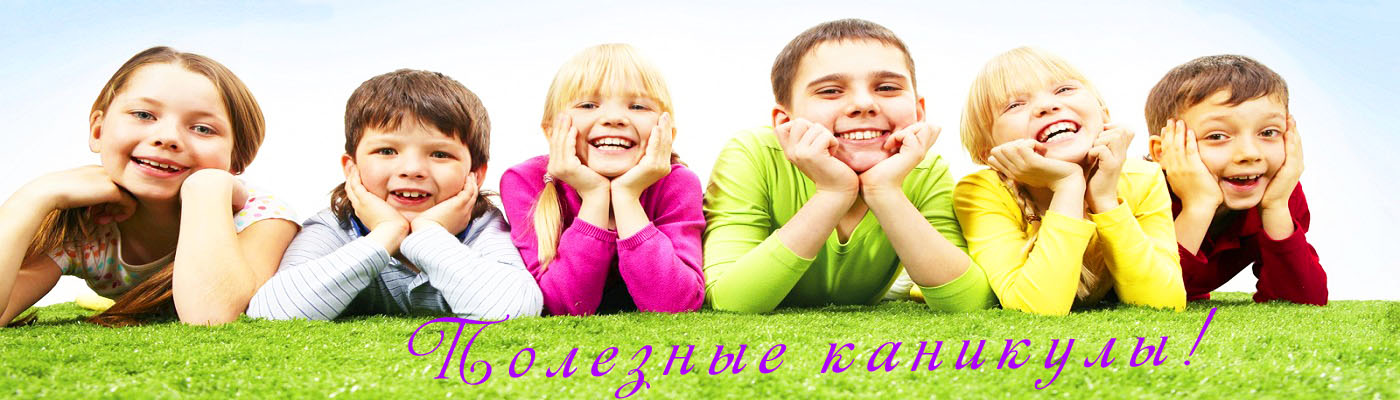 